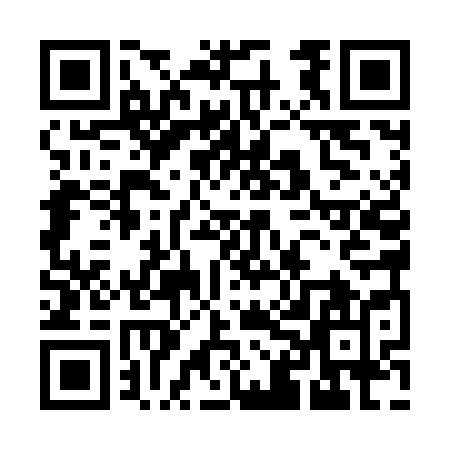 Prayer times for Alewife Brook Landing, New York, USAWed 1 May 2024 - Fri 31 May 2024High Latitude Method: Angle Based RulePrayer Calculation Method: Islamic Society of North AmericaAsar Calculation Method: ShafiPrayer times provided by https://www.salahtimes.comDateDayFajrSunriseDhuhrAsrMaghribIsha1Wed4:205:4612:464:387:469:122Thu4:195:4512:464:387:479:143Fri4:175:4412:464:387:489:154Sat4:165:4212:464:397:499:175Sun4:145:4112:464:397:519:186Mon4:125:4012:464:397:529:207Tue4:115:3912:454:407:539:218Wed4:095:3812:454:407:549:229Thu4:085:3712:454:407:559:2410Fri4:065:3612:454:407:569:2511Sat4:055:3512:454:417:579:2712Sun4:035:3312:454:417:589:2813Mon4:025:3212:454:417:599:2914Tue4:015:3112:454:428:009:3115Wed3:595:3112:454:428:019:3216Thu3:585:3012:454:428:029:3417Fri3:575:2912:454:428:039:3518Sat3:555:2812:454:438:049:3619Sun3:545:2712:454:438:049:3820Mon3:535:2612:464:438:059:3921Tue3:525:2512:464:448:069:4022Wed3:515:2512:464:448:079:4223Thu3:495:2412:464:448:089:4324Fri3:485:2312:464:448:099:4425Sat3:475:2312:464:458:109:4526Sun3:465:2212:464:458:119:4627Mon3:455:2112:464:458:119:4828Tue3:445:2112:464:468:129:4929Wed3:445:2012:464:468:139:5030Thu3:435:2012:474:468:149:5131Fri3:425:1912:474:468:159:52